		Head Teacher – Mrs Helen Gregory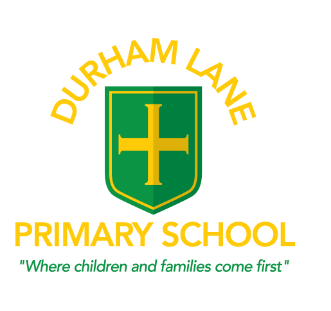 		Amberley Way, Eaglescliffe				Stockton on Tees		TS16 0NGTel: 01642 780742	Email: durhamlane@sbcschools.org.ukWebsite: www.durhamlane.org.ukDear Parents/Carers,On Friday 17th of September, we will be raising money for the charity, Jeans for Genes. We haven’t fund-raised for this charity for several years, but, after producing an amazing project which the Year 5 children were so interested in last year, one of our pupils, Lois, wanted to raise the profile of this worthy cause and we thought that it was a great idea.“The Jeans for Genes campaign raises awareness of the daily challenges faced by those living with a genetic disorder and raises money to fund projects that make a tangible difference to the lives of those affected.Most importantly, the campaign:brings together the genetic disorder community in order to make a loud noise about the issues that matter to them,shines a light on the organisations that work tirelessly to improve the lives of affected individuals; andcelebrates the achievements of those living with a genetic disorder.”If you want to see some of the amazing work that this charity does and see where the money goes to, please visit: https://www.jeansforgenes.org/funding-in-action.We are sure that you will agree that this is an extremely important campaign and, therefore, we will be asking all pupils to come to school in jeans/casual clothes on Friday 17th September and to bring a donation of at least £1 which can be given to their class teacher. If you would prefer to donate via schoolcomms, this would be fantastic. We look forward to seeing how much money Lois and Durham Lane can raise. PLEASE help us.Thank you,Miss Barrett